Презентация музыкальных центров в группах исодержание работы с воспитанникамиДля развития самостоятельной музыкальной деятельности детей большое значение имеет музыкальный центр в группе. На заседании ГМО музыкальные руководители представили практический опыт работы по созданию центров по музыкальной деятельности в группах детского сада.Педагогами были представлены презентации по оформлению и содержанию работы с воспитанниками. Развивающая среда обеспечена разнообразными дидактическими материалами, соответствующими возрастным особенностям дошкольников. Для развития детского музыкального творчества изготовлено большое количество наглядных пособий, атрибутов и оборудования. Совместно с родителями изготовлены самодельные шумовые инструменты из бросового материала: металлические баночки, всевозможные коробочки и шуршанчики. Во многих группах детских садов подобрана фонотека с различным музыкальнымрепертуаром и созданы условия для проведения музыкальных вечеров.Все представленные пособия эстетичны, красочнвы, просты в обращении и вызывают желание у детей действовать с ними.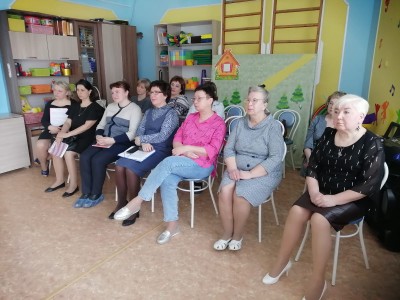 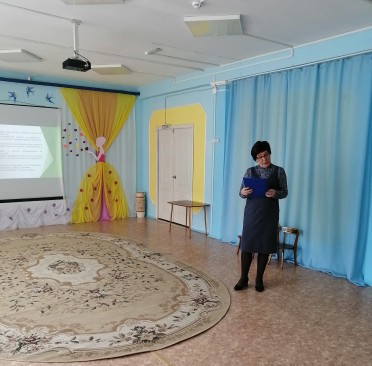 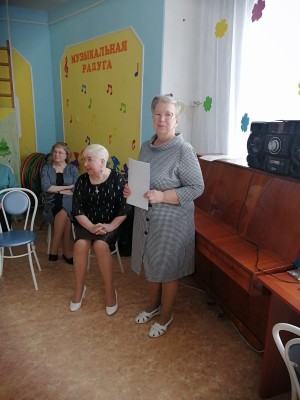 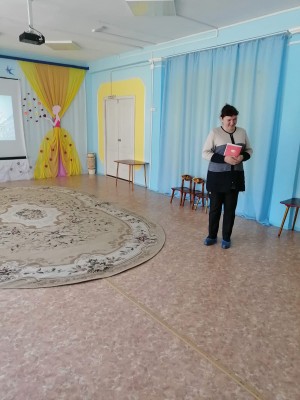 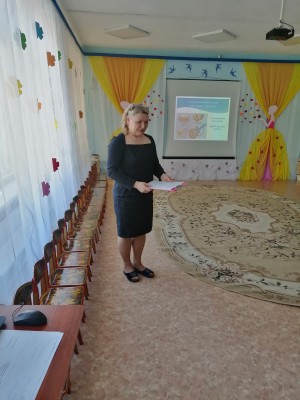 